GKS „Bełchatów” S.A.                                               Karta zawodnika testowanego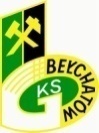 Ul. Sportowa 3,  97 – 400 Bełchatów  Tel. (44) 635 03 55, e-mail: gks@gksbelchatow.com NIP: 769–19–67–635           www.gksbelchatow.com                                                     GKS „Bełchatów” S.A.                                               Karta zawodnika testowanegoUl. Sportowa 3,  97 – 400 Bełchatów  Tel. (44) 635 03 55, e-mail: gks@gksbelchatow.com NIP: 769–19–67–635           www.gksbelchatow.com                                                     GKS „Bełchatów” S.A.                                               Karta zawodnika testowanegoUl. Sportowa 3,  97 – 400 Bełchatów  Tel. (44) 635 03 55, e-mail: gks@gksbelchatow.com NIP: 769–19–67–635           www.gksbelchatow.com                                                     GKS „Bełchatów” S.A.                                               Karta zawodnika testowanegoUl. Sportowa 3,  97 – 400 Bełchatów  Tel. (44) 635 03 55, e-mail: gks@gksbelchatow.com NIP: 769–19–67–635           www.gksbelchatow.com                                                     GKS „Bełchatów” S.A.                                               Karta zawodnika testowanegoUl. Sportowa 3,  97 – 400 Bełchatów  Tel. (44) 635 03 55, e-mail: gks@gksbelchatow.com NIP: 769–19–67–635           www.gksbelchatow.com                                                     GKS „Bełchatów” S.A.                                               Karta zawodnika testowanegoUl. Sportowa 3,  97 – 400 Bełchatów  Tel. (44) 635 03 55, e-mail: gks@gksbelchatow.com NIP: 769–19–67–635           www.gksbelchatow.com                                                     GKS „Bełchatów” S.A.                                               Karta zawodnika testowanegoUl. Sportowa 3,  97 – 400 Bełchatów  Tel. (44) 635 03 55, e-mail: gks@gksbelchatow.com NIP: 769–19–67–635           www.gksbelchatow.com                                                     Dane osoboweDane osoboweDane osoboweDane osoboweDane osoboweDane osobowe        Z D J Ę C I EImię i nazwiskoImię i nazwiskoData urodzenia/PESEL (do ubezpieczenia)Data urodzenia/PESEL (do ubezpieczenia)Data urodzenia/PESEL (do ubezpieczenia)Data urodzenia/PESEL (do ubezpieczenia)        Z D J Ę C I EAdres/ulicaAdres/ulicaKod pocztowy/miejscowośćKod pocztowy/miejscowośćKod pocztowy/miejscowośćKod pocztowy/miejscowość        Z D J Ę C I ENr telefonu Nr telefonu E - mailE - mailE - mailE - mail        Z D J Ę C I EOsoba kontaktowa (rodzic/opiekun)Osoba kontaktowa (rodzic/opiekun)Osoba kontaktowa (rodzic/opiekun)SzkołaSzkołaSzkołaSzkołaTelefon do klubu macierzystegoTelefon do klubu macierzystegoTelefon do klubu macierzystegoStatus zawodnika A – amator,  K - kontraktowyStatus zawodnika A – amator,  K - kontraktowyStatus zawodnika A – amator,  K - kontraktowyStatus zawodnika A – amator,  K - kontraktowyWzrostMasa ciałaMasa ciałaNoga dominującaNoga dominującaInformacje sportoweInformacje sportoweInformacje sportoweInformacje sportoweInformacje sportoweInformacje sportoweInformacje sportoweKlubKlubDrużynaDrużynaTrenerTrenerTrenerKlasa rozgrywkowaKlasa rozgrywkowaPozycja na boiskuPozycja na boiskuTelefon do treneraTelefon do treneraTelefon do treneraDotychczasowe kluby                         1           Dotychczasowe kluby                         1           22333Staż treningowy (w powyższym klubie)   1Staż treningowy (w powyższym klubie)   122333Dotychczasowe drużyny                     1Dotychczasowe drużyny                     122333Staż treningowy (w powyższej drużynie) 1Staż treningowy (w powyższej drużynie) 122333Dotychczasowe urazy/operacje         1Dotychczasowe urazy/operacje         122333Gdzie były leczone urazy/operacje (data)Gdzie były leczone urazy/operacje (data)Gdzie były leczone urazy/operacje (data)Gdzie były leczone urazy/operacje (data)Gdzie były leczone urazy/operacje (data)Gdzie były leczone urazy/operacje (data)Gdzie były leczone urazy/operacje (data)Zgoda klubu na udział w testach (podpis i pieczątka jest równoznaczna z wyrażeniem zgody)Zgoda klubu na udział w testach (podpis i pieczątka jest równoznaczna z wyrażeniem zgody)Zgoda klubu na udział w testach (podpis i pieczątka jest równoznaczna z wyrażeniem zgody)Zgoda rodziców (w przypadku zawodnika nieletniego)Zgoda rodziców (w przypadku zawodnika nieletniego)Zgoda rodziców (w przypadku zawodnika nieletniego)Zgoda rodziców (w przypadku zawodnika nieletniego)